THE INTERNATIONAL ENGLISH SPEAKING CLUB  -  -FONDS	Programme: January – February – March  2015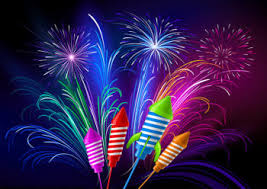 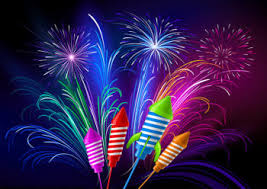 Dear Members, Let us start the YEAR 2015 with a big bang and with our best wishes for a happy and prosperous New Year. This year our Club will celebrate its 30th anniversary…. Some special events are being prepared!The following programme is almost as colourful as the firework on the picture. We offer you again many different gatherings, outings, talks etc. and we are sure that you will find something to your taste.Just as a reminder, we draw your attention to the fact that you can at all times find the whole programme, with pictures of our latest events, on our website http://www.iesc-cdf.com/.PRE-ANNOUNCEMENT: Please reserve Saturday, May 9, 2015, for a 30th anniversary – whole day coach outing. Tuesday, January 69:30 amCOFFEE MORNING – Today, as in the past, we celebrate the Feast of Epiphany with a piece of the delicious “Couronne des Rois”. The meeting place is, as last year: the Cafétéria MIGROS Métropole on the 3rd floorIt's worthwhile to join us! A cup of coffee and a piece of the "Couronne des Rois" will cheer you up and brighten up the whole day.  Thursday, January 1511:45 amLadies' LunchRest. Piscine et PatinoireRue des MélèzesLa Chaux-de-FondsWe know this Restaurant by experience. It can be recommended. They have a menu of the day as well as a small menu card.  Your reservation will be needed by Monday, January 12. Call Donnamarie  032 968 14 66 or Lorna  032 968 22 76 ( dm.leemann@bluewin.ch  or  lorna.stu@hispeed.ch )Thursday, January 1511.45 am Gentlemen's mealRegarding the Restaurant, contactJohn for full detailsYour reservation will be needed by Monday, January 12. Call John  032 968 57 27 or send your mail  to johnangela@hispeed.chFriday, January 232:20 pmat the bus station TEA or COFFEE AFTERNOONRestaurant CASINOAv. du Technicum, Le LocleA NOVELTY! All together, we will take the bus no. 360/361 from La Chaux-de-Fonds (main station) to Le Locle.Price of the ticket:  CHF 3.80, return ticket CHF 7.60. After the tea you are free to go for window-gazing or do your shopping in the nearby Migros or Coop. Regarding the way home, we take the bus individually after having visited all the interesting places in Le Locle!Wednesday, January 28Free for membersCHF 5,00 for passivemembers and guests7:30 pmMultivision Show and a talk. Subject:TRANS-SIBERIAN RAILWAYgiven by Annemarie Kölliker and her husbandHôtel ATHMOS, 1st floorAv. Léopold-Robert 45La Chaux-de-FondsThe Trans-Siberian-Railway is the longest Railway in the world, 9'288 km. It was built between 1891and 1916 and connects Moscow with the Far-East city of Vladivostok. The most interesting places between this enormous distance will be explained and animated by a multivision show, given by Annemarie.Come and enjoy a unique talk about a train in a far off country.The talk will be followed by a drink (optional) at the Restaurant RUSTICA, on the ground floor.Thursday, February 511:45 amLadies' and Gentlemen's LunchRestaurant "DOLCE VITA"Rue des Musées (Place de la Gare)La Chaux-de-FondsWe decided to go together, "Girls and Boys" and are sure that everybody will appreciate this innovation.The Restaurant offers different "Menus du jour" at really fair prices.Come and join us.Donnamarie awaits your reservation by Monday, February 2, at the very latest.  Call Donnamarie  032 968 14 66 or Lorna  032 968 22 76 ( dm.leemann@bluewin.ch or  lorna.stu@hispeed.ch) Wednesday, February 119:30 amCOFFEE MORNING Cafétéria Migros Métropole3rd floorYour friends will be happy meeting you for a quick chat.Tuesday, February 177:00 pmIN ENGLAND,the "PANCAKE DAY"is an old tradition.Let's celebrate it togetherRestaurant "Bach & Buck"Serre 97, La Chaux-de-Fonds Most of our members know the delicious Pancakes, whether salty or sweet. Come and taste this speciality.We need your reservation by Friday, February 13, at the latest. Call Brenda  032 926 70 94 or Sannemarie  032 913 38 61 brenda.girardbille@gmail.com or sannemarie@hynatec.com )Tuesday, February 249:30 amCOFFEE MORNING Cafétéria Migros Métropole3rd floorCome and join usFriday, February 276:30 pmANNUAL GENERAL MEETINGPizzeria "L'Ancienne"Rue Jaquet-DrozLa Chaux-de-FondsYou will get a summary of last year's activities of the English Club. On this occasion you have the possibility to submit your suggestions for the creation of the next programmes. We look forward to your proposals, which will be carefully examined as to the feasibility.For your reservation, please contact John  032 968 57 27 or Sannemarie  032 913 38 61 ( johnangela@hispeed.ch or  sannemarie@hynatec.com. ) Deadline: Tuesday, February 24, at the latest. Thank you.Thursday, March 59:30 amCOFFEE MORNINGCafétéria Migros Métropole3rd floorAgain an opportunity for a chat with your friends  Thursday, March 1211:45 amFONDUE for everybody,or "à la Carte"Ladies and men together. Restaurant ACROLANDRue du Succès 62La Chaux-de-FondsTake the bus no. 301 (La Recorne – to the terminus) For this lunch, we all go together (ladies and men) and we are sure that many of our members will look forward to this special lunch. We hope that you will join us in "swarms".For your reservation call either Lorna  032 968 22 76 or Donna-marie  032 968 14 66 (  lorna.stu@hispeed.ch or  dm.leemann@bluewin.ch)Latest date for your inscription; Monday, March 9, 2015Tuesday, March 179:30 amCOFFEE MORNINGCafétéria Migros Métropole 3rd floorCome and join us. You will not be alone; other likeminded friends will be there and enjoy a cup of coffee or tea in your company. Friday, March 20Members freePassive members andGuests: CHF 5,007:30 pmA Talk accompanied by colour-slides and commented by Sannemarie and Brenda Hôtel ATHMOS1st floorAve. Léopold-Robert 45La Chaux-de-FondsIceland is a fascinating Nordic country, between the North Atlantic and the Arctic Ocean. It is one of the most sparsely populated countries in Europe. The two ladies will introduce us to the beauties of this not so well known country. Come and join us, the entrance is free; no reservation is requested.The talk will be followed by an Aperitif at the Restaurant RUSTICA, on the ground floor.  Wednesday, March 259:45 amon the dotat the main entrance of the factoryGuided visit in English of the "Compagnie des Montres LONGINES FRANCILLON SA"Museum2610 St. Imier Rue des Noyettes 8Longines, St.Imier, founded in 1832 is one of the oldest Swiss Watch Manufacturers, registered in 1889 already. By visiting the museum, we will certainly learn a lot more about this company and the luxurious watches.If you should be interested in this visit, call Lorna  032 968 22 76 or John  032 968 57 27 ( lorna.stu@hispeed.ch or  johnangela@hispeed.ch) Deadline: Monday, March 16. 2015 at the very latest.Wednesday, April 1(It's not a joke!)9:30 amCOFFEE MORNING Cafétéria Migros Métropole3rd floor Come and let us know about your projects, regarding the forthcoming Easter holidays. 